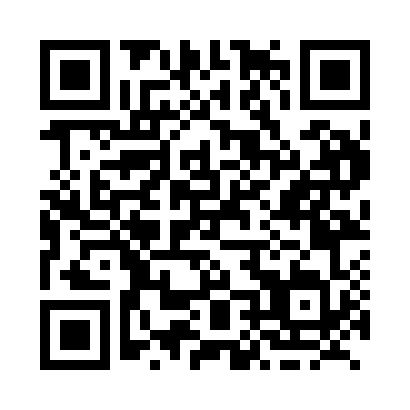 Prayer times for Alma, Nova Scotia, CanadaWed 1 May 2024 - Fri 31 May 2024High Latitude Method: Angle Based RulePrayer Calculation Method: Islamic Society of North AmericaAsar Calculation Method: HanafiPrayer times provided by https://www.salahtimes.comDateDayFajrSunriseDhuhrAsrMaghribIsha1Wed4:225:581:086:098:199:552Thu4:205:571:086:108:209:573Fri4:185:551:086:118:219:594Sat4:165:541:086:118:2210:005Sun4:145:521:086:128:2410:026Mon4:125:511:086:138:2510:047Tue4:105:501:086:148:2610:068Wed4:085:481:086:148:2710:089Thu4:065:471:076:158:2910:0910Fri4:055:461:076:168:3010:1111Sat4:035:441:076:168:3110:1312Sun4:015:431:076:178:3210:1513Mon3:595:421:076:188:3310:1714Tue3:575:411:076:198:3510:1915Wed3:555:401:076:198:3610:2016Thu3:545:381:076:208:3710:2217Fri3:525:371:076:218:3810:2418Sat3:505:361:086:218:3910:2619Sun3:495:351:086:228:4010:2720Mon3:475:341:086:238:4110:2921Tue3:465:331:086:238:4310:3122Wed3:445:321:086:248:4410:3223Thu3:425:321:086:258:4510:3424Fri3:415:311:086:258:4610:3625Sat3:405:301:086:268:4710:3726Sun3:385:291:086:268:4810:3927Mon3:375:281:086:278:4910:4128Tue3:365:281:086:288:5010:4229Wed3:345:271:096:288:5110:4430Thu3:335:261:096:298:5110:4531Fri3:325:261:096:298:5210:46